MANDAT de ReprésentationJe soussigné : ……………………………………………………., représentant légal de l’association : ……………………………………………….donne pouvoir à ……………………………………………………………………………… afin de me représenter à l’Assemblée Générale Ordinaire du 08/09/2023 de l'association Ace King Poker Club. Il prendra part au vote en mes lieu et place sur toutes les questions abordées.Fait à ………………………………………………………………., le …………………….Nom et signature du mandant Nom et signature du mandataire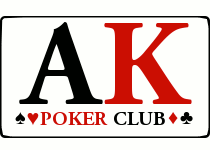 ASSOCIATIONACE KING POKER CLUB1 place Jules Goyon01750 SAINT LAURENT SUR SAONE